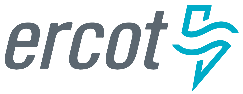 May 2021 ERCOT Monthly Operations Report
Reliability and Operations Subcommittee Meeting July 08, 2021Table of Contents1.	Report Highlights	22.	Frequency Control	32.1.	Frequency Events	32.2.	Responsive Reserve Events	42.3.	Load Resource Events	43.	Reliability Unit Commitment	44.	Wind Generation as a Percent of Load	55.	Largest Net-Load Ramp	76.	COP Error Analysis	77.	Congestion Analysis	97.1.	Notable Constraints	97.2.	Generic Transmission Constraint Congestion	157.3.	Manual Overrides	167.4.	Congestion Costs for Calendar Year 2021	168.	System Events	178.1.	ERCOT Peak Load	178.2.	Load Shed Events	178.3.	Stability Events	178.4.	Notable PMU Events	178.5.	DC Tie Curtailment	178.6.	TRE/DOE Reportable Events	188.7.	New/Updated Constraint Management Plans	188.8.	New/Modified/Removed RAS	188.9.	New Procedures/Forms/Operating Bulletins	189.	Emergency Conditions	199.1.	OCNs	199.2.	Advisories	199.3.	Watches	199.4.	Emergency Notices	1910.	Application Performance	1910.1.	TSAT/VSAT Performance Issues	1910.2.	Communication Issues	1910.3.	Market System Issues	1911.	Model Updates	20Appendix A: Real-Time Constraints	22Report HighlightsThe unofficial ERCOT peak load was 62,821 MW.There were 6 frequency events. There were 5 instances where Responsive Reserves were deployed.There were no HRUC commitments.There were 18 days of congestion on the West Texas Export GTC, 20 days on the Panhandle GTC, 26 days on the North Edinburg to Lobo GTC, 27 days on the Raymondville to Rio Hondo, 22 days on the Nelson Sharpe to Rio Hondo GTC, 9 days on the Valley Export GTC, 5 days on the North to Houston GTC, and 9 days on the Bearkat GTC. There was no activity on the remaining GTCs during the month. There were 4 DC tie curtailments, due to unplanned outages.Frequency ControlFrequency EventsThe ERCOT Interconnection experienced 6 frequency events, which resulted from unit’s trips. The average event duration was 00:03:47.A summary of the frequency events is provided below. The reported frequency events meet one of the following criteria: Delta Frequency is 60 mHz or greater; the MW loss is 350 MW or greater; resource trip event triggered RRS deployment. Frequency events that have been identified as Frequency Measurable Events (FME) for purposes of BAL-001-TRE-1 analysis are highlighted in blue. When analyzing frequency events, ERCOT evaluates PMU data according to industry standards. Events with an oscillating frequency of less than 1 Hz are considered to be inter-area, while higher frequencies indicate local events. Industry standards specify that damping ratio for inter-area oscillations should be 3.0% or greater. For the frequency events listed below, the ERCOT system met these standards and transitioned well after each disturbance.  (Note: All data on this graph encompasses frequency event analysis based on BAL-001-TRE-1.)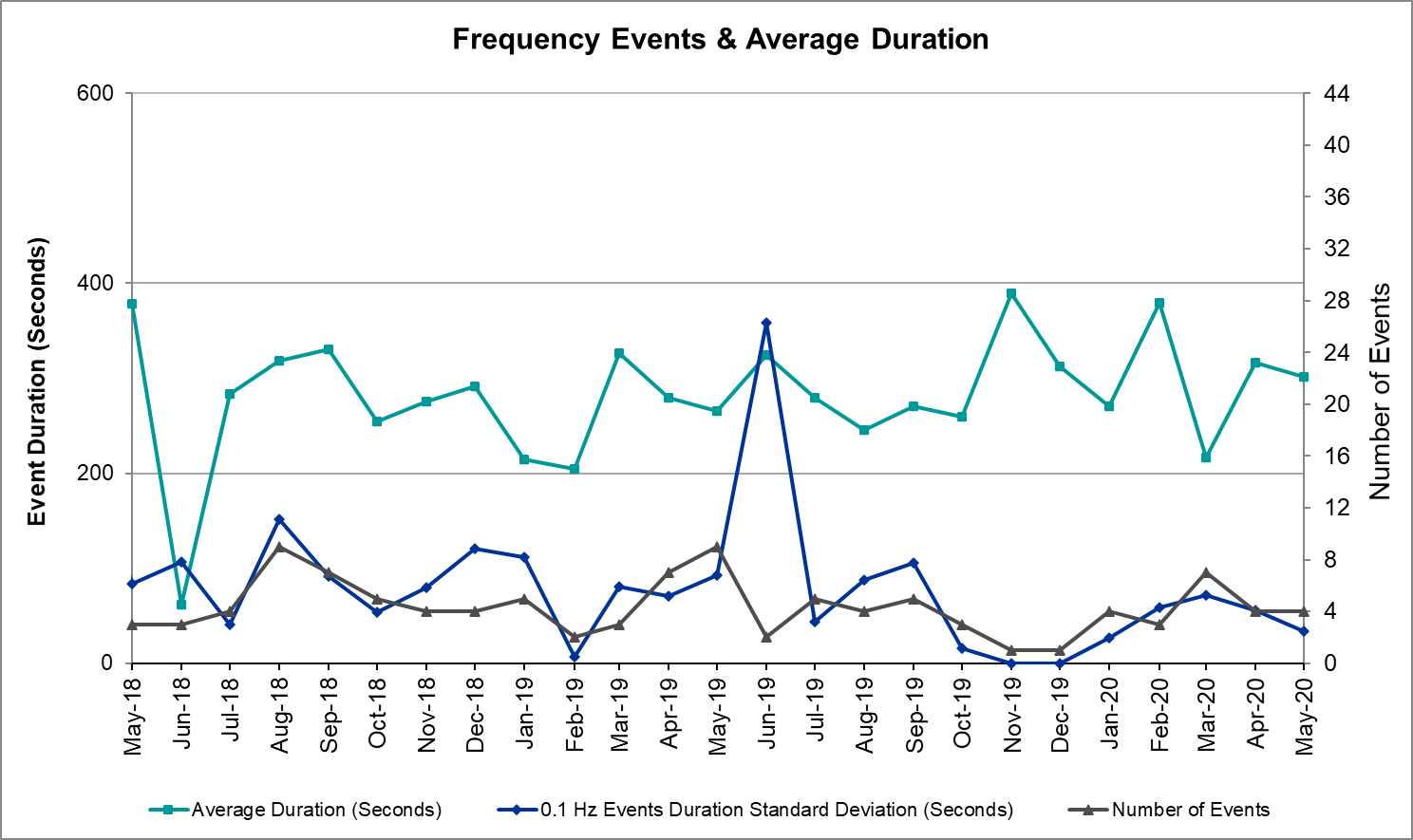 Note that the large standard deviation in June 2019 is due to coincidental extreme high and low durations for a small set of events (2).Responsive Reserve EventsThere were 5 events where Responsive Reserve MWs were released to SCED. The events highlighted in blue were related to frequency events reported in Section 2.1 above.Load Resource EventsNoneReliability Unit CommitmentERCOT reports on Reliability Unit Commitments (RUC) on a monthly basis. Commitments are reported grouped by operating day and weather zone. The total number of hours committed is the sum of the hours for all the units in the specified region. Additional information on RUC commitments can be found on the MIS secure site at Grid  Generation  Reliability Unit Commitment.There were no DRUC commitments.There were no HRUC commitment.Wind Generation as a Percent of Load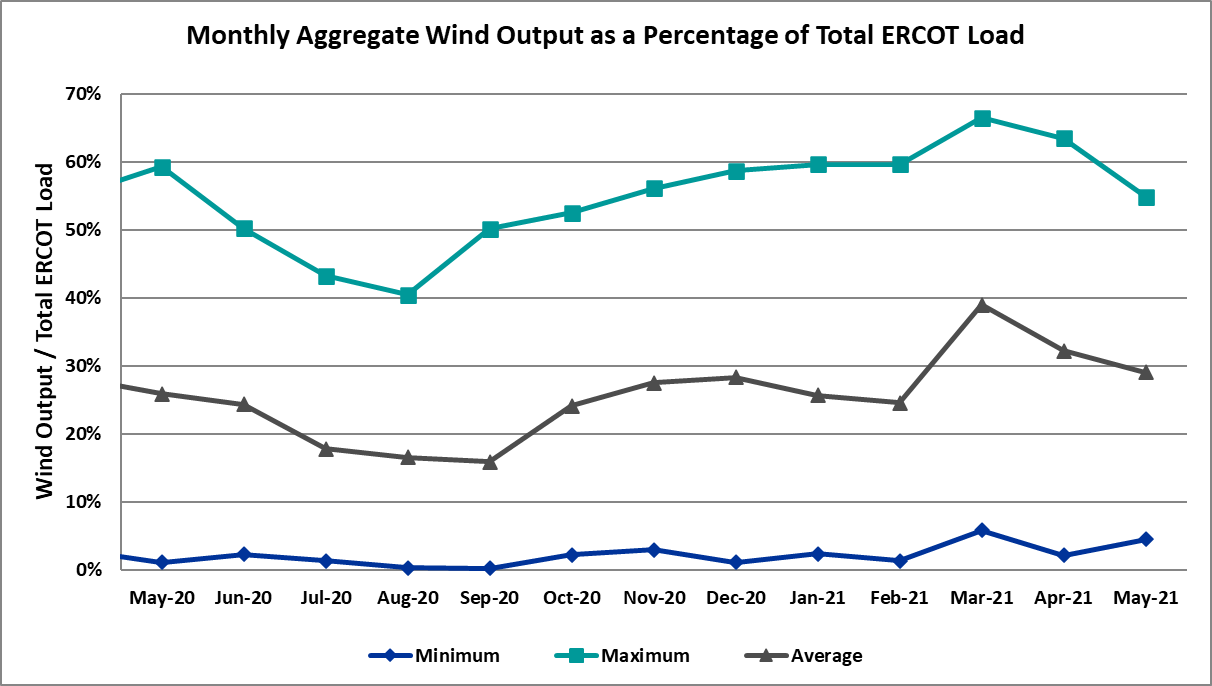 Wind Generation Record: 22,893 MW on 01/14/2021 at 07:27Wind Penetration Record: 66.47% on 03/22/2021 at 00:46Largest Net-Load RampThe net-load ramp is defined as the change in net-load (load minus wind and PVGR generation) during the defined time horizon. Such a variation in net-load needs to be accommodated in grid operations to ensure that the reliability of the grid is satisfactorily maintained. The largest net-load ramp during 5-min, 10-min, 15-min, 30-min and 60-min in May 2021 is 1414 MW, 1664 MW, 1967 MW, 2874 MW, and 4860 MW, respectively. The comparison with respect to the historical values is given in the table below.COP Error AnalysisCOP Error is calculated as the capacity difference between the COP HSL and real-time HSL of the unit. Mean Absolute Error (MAE) stayed over 8,915 MW until Day-Ahead at 12:00, then dropped significantly to 974 MW by Day-Ahead at 15:00. In the following chart, Under-Scheduling Error indicates that COP had less generation capacity than real-time and Over-Scheduling Error indicates that COP had more generation capacity than real-time. 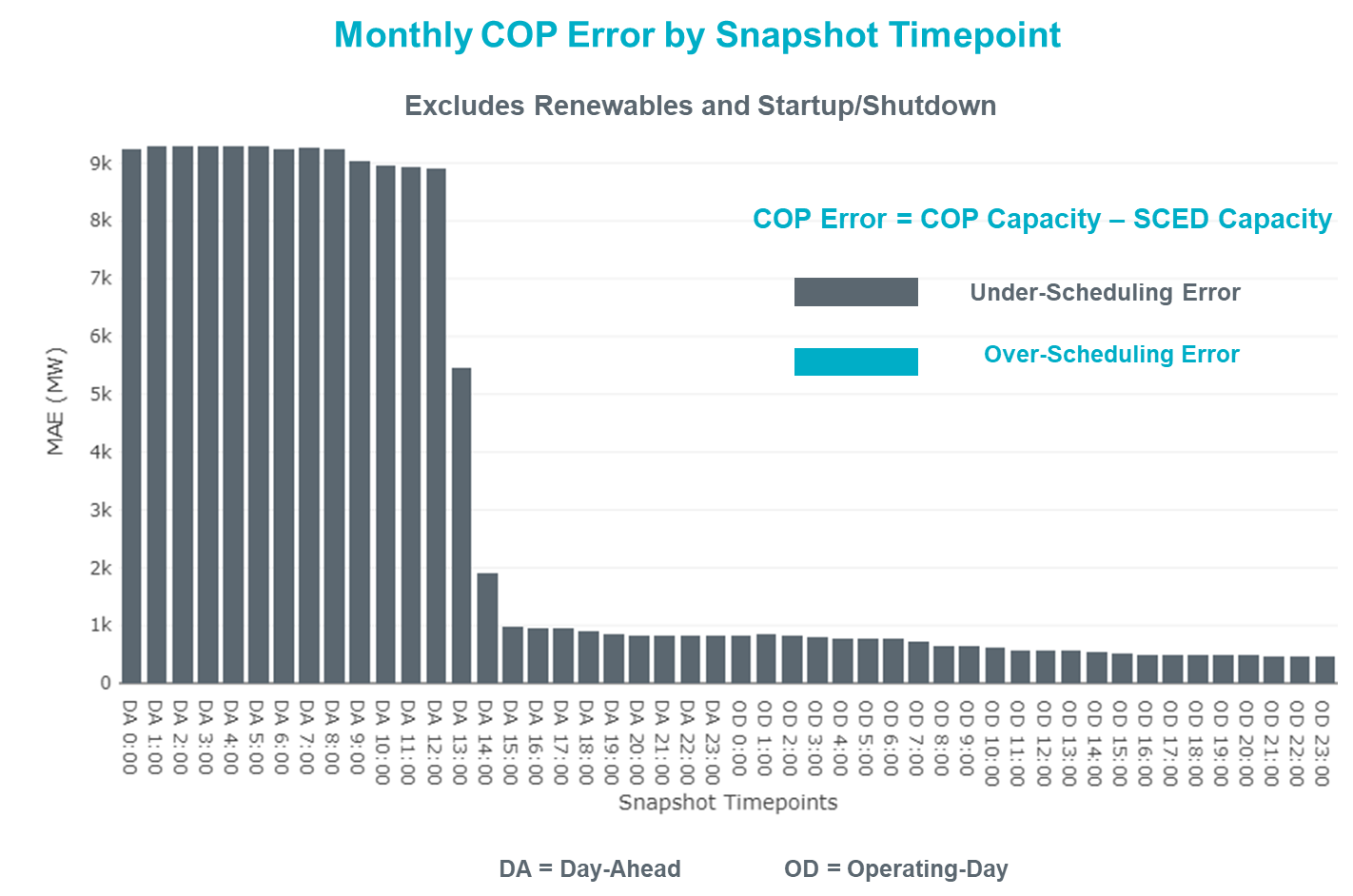 Monthly MAE for the Latest COP at the end of the Adjustment Period was 471 MW with median ranging from -694.5 MW for Hour-Ending (HE) 19 to 2.2 MW for HE 8. HE 14 on the 5th had the largest Over-Scheduling Error (1,136 MW) and HE 22 on the 4h had the largest Under-Scheduling Error (-2,916 MW). 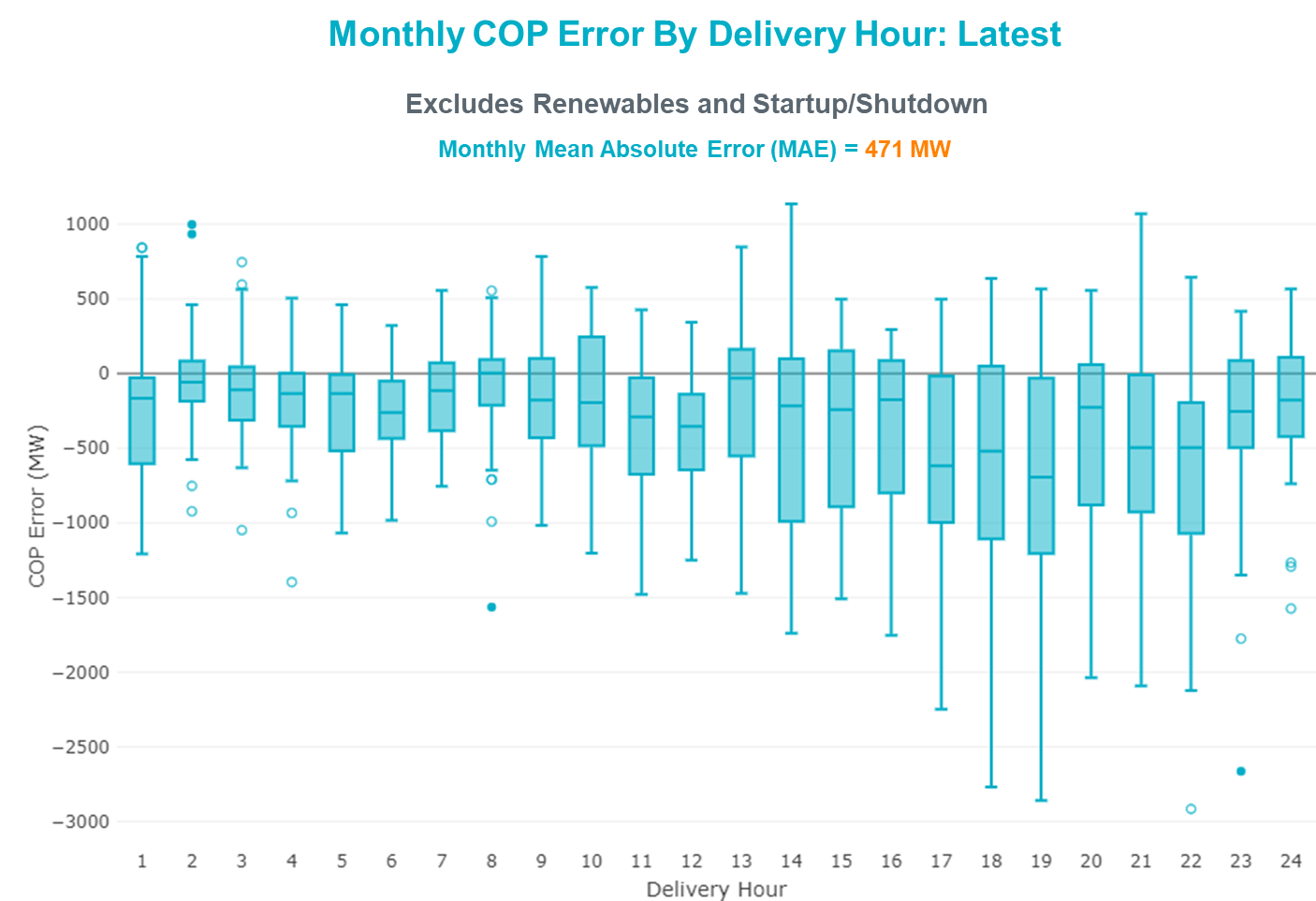 Monthly MAE for the Day-Ahead COP at 12:00 was 8,915 MW with median ranging from -11,953 MW for Hour-Ending (HE) 18 to -4,820 MW for HE 4. HE 18 on the 27th had the largest Under-Scheduling Error (-17,657 MW) and HE 1 on the 3rd had the largest Over-Scheduling Error (-495 MW).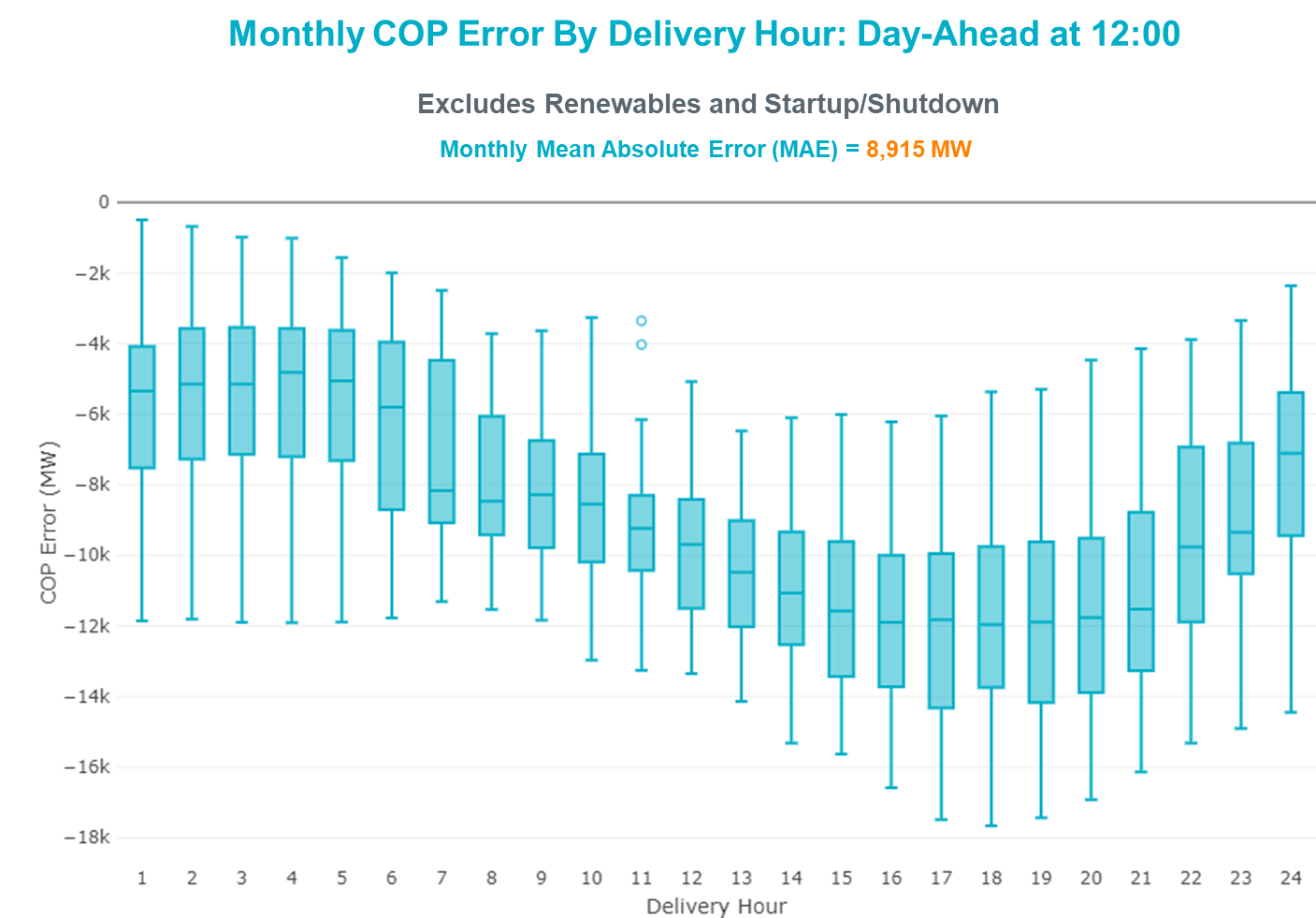 Congestion AnalysisNotable ConstraintsNodal protocol section 3.20 specifies that ERCOT shall identify transmission constraints that are binding in Real-Time three or more Operating Days within a calendar month. As part of this process, ERCOT reports congestion that meets this criterion to ROS. In addition, ERCOT also highlights notable constraints that have an estimated congestion rent exceeding $1,000 for a calendar month. These constraints are detailed in the table below, including approved transmission upgrades from TPIT that may provide some congestion relief based on ERCOT’s engineering judgement. Rows highlighted in blue indicate the congestion was affected by one or more outages. For a list of all constraints activated in SCED, please see Appendix A at the end of this report.Generic Transmission Constraint CongestionThere were 18 days of congestion on the West Texas Export GTC, 20 days on the Panhandle GTC, 26 days on the North Edinburg to Lobo GTC, 27 days on the Raymondville to Rio Hondo, 22 days on the Nelson Sharpe to Rio Hondo GTC, 9 days on the Valley Export GTC, 5 days on the North to Houston GTC, and 9 days on the Bearkat GTC. There was no activity on the remaining GTCs during the month. Note: This is how many times a constraint has been activated to avoid exceeding a GTC limit, it does not imply an exceedance of the GTC occurred or that the GTC was binding.Manual OverridesNoneCongestion Costs for Calendar Year 2021The following table represents the top twenty active constraints for the calendar year based on the estimated congestion rent attributed to the congestion. ERCOT updates this list on a monthly basis.System EventsERCOT Peak LoadThe unofficial ERCOT peak load for the month was 62,821 MW and occurred on the 26th, during hour ending 17:00.Load Shed EventsNone.Stability EventsNone.Notable PMU EventsERCOT analyzes PMU data for any significant system disturbances that do not fall into the Frequency Events category reported in section 2.1. The results are summarized in this section once the analysis has been completed.There were no PMU events outside of those reported in section 2.1.DC Tie CurtailmentTRE/DOE Reportable EventsCenterPoint submitted an OE-417 for 05/18/2021. Reportable Event Type: Loss of electric service to more than 50,000 customers for 1 hour or more.New/Updated Constraint Management PlansNone.New/Modified/Removed RASNone.New Procedures/Forms/Operating BulletinsEmergency ConditionsOCNsNone.AdvisoriesNoneWatchesNone.Emergency NoticesNone.Application PerformanceTSAT/VSAT Performance IssuesNone.Communication IssuesNone.Market System IssuesNone.Model UpdatesThe Downstream Production Change (DPC) process allows ERCOT to make changes in the on-line Network Operations Model without loading a completely new model.  The purpose of this process is to allow for reliable grid operations as system conditions change between designated Network Operations Model database loads.  The DPC process is limited in scope to just those items listed below, with equipment ratings updates being the most common.  ERCOT has seen a rise in the use of the DPC process to make on-line updates to the Network Operations Model in recent years, instead of through the standard Network Operations Model Change Request process.Static Line ratings (Interim Update)Dynamic Line ratings (non-Interim Update)Autotransformer ratings (non-Interim Update)Breaker and Switch Normal status (Interim Update)Contingency Definitions (Interim Update)RAP and RAS changes or additions (Interim Update)Net Dependable and Reactive Capability (NDCRC) values (Interim Update)Impedance Updates (non-Interim)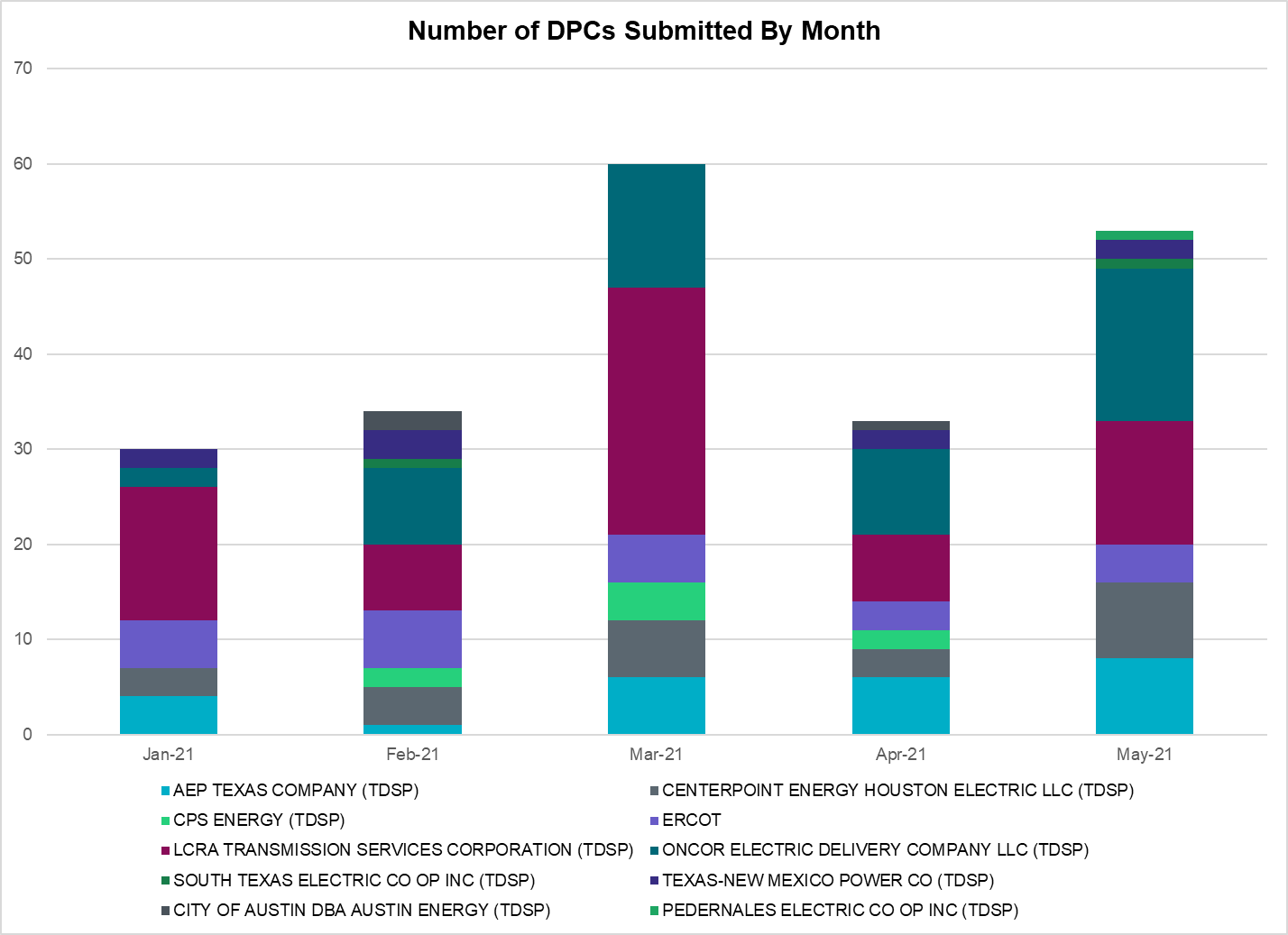 Appendix A: Real-Time ConstraintsThe following is a complete list of constraints activated in SCED. Full contingency descriptions can be found in the Standard Contingencies List located on the MIS secure site at Grid  Generation  Reliability Unit Commitment.Date and TimeDelta FrequencyMax/Min FrequencyDuration of EventPMU Data PMU Data MW LossLoadWindInertiaDate and Time(Hz)(Hz)Duration of EventOscillation Mode (Hz)Damping RatioMW Loss(MW)% (GW-s)5/5/2021 12:390.09359.9090:04:45 0.637%36242,20014%228,2535/9/2021 11:210.17459.8170:02:43 0.666%129947,34134%227,2465/19/2021 12:060.09059.8870:03:14 1.2213 %420.1541,65815%223,1785/24/2021 20:030.13859.8510:05:130.81 8%823.5747,59942%212,0455/25/2021 7:020.12059.8500:04:40 0.811%470.9739,85323%217,4385/26/2021 23:140.09259.8640:02:070.95 6%485.1148,44242%197,971Date and Time Released to SCEDDate and Time RecalledDuration of EventMaximum MWs ReleasedComments5/9/2021 11:215/9/2021 11:24:0300:02:268595/19/2021 12:065/19/2021 12:10:2800:03:325145/24/2021 20:035/24/2021 20:08:2100:05:089135/25/2021 7:025/25/2021 7:06:5700:04:4011465/26/2021 23:145/26/2021 23:17:3200:03:04955Month and Year5 min10 min15 min30 min60 minMay 20211414 MW1664 MW1967 MW2874 MW4860 MWMay 2014914 MW1468 MW2264 MW3123 MW4331 MWMay 20151156 MW1770 MW2088 MW3242 MW5318 MWMay 2016871 MW1324 MW1804 MW2945 MW4897 MWMay 20171109 MW1422 MW1883 MW3149 MW5348 MWMay 20181173 MW1330 MW1845 MW3382 MW6508 MWMay 20191066 MW1767 MW2483 MW4227 MW5146 MWMay 2020988 MW1529 MW1852 MW3104 MW5757 MW2014-20201494 MW1991 MW2780 MW4227 MW7786 MWContingency NameOverloaded Element# of Days Constraint BindingCongestion RentTransmission ProjectContingency NameOverloaded Element# of Days Constraint BindingCongestion RentTransmission ProjectBasecaseWESTEX GTC10$11,321,730.92HCKSW TO DENSW 138 DBLCKTDeen Switch - Rosen Heights Tap 2 138kV8$10,346,386.47North Main - Denton Ave/Springdale Loop (6019)BasecasePNHNDL GTC17$8,724,664.74BasecaseNE_LOB GTC24$6,991,003.57Manual dbl ckt for NEDIN-BONILLA 345kV & RIOH-PRIM138kVHaine Drive - La Palma 138kV18$5,227,639.62Luna 138 kV Station (44858)EVRSW TO HLSES 138 DBLCKTMistletoe Heights - Hemphill 138kV4$4,091,256.23Everman Switch - Marrs Switch 138 kV DCKT Line (45543), Everman 345 kV Sw. Sta. (7118)TWR(345) JCK-REF27 & JCK-STP18Oasis - Wa Parish 345kV5$2,883,077.66Freeport - Master Plan (6668B)HCKSW TO DENSW 138 DBLCKTCarswell - Calmont Switch 138kV1$2,740,552.73ANNA SWITCH to COLLIN SWITCH 345 kV LIN _AAllen Switch - Plano Custer Road 138kV1$2,420,058.37Carrollton Northwest 345/138 kV Autotransformer (57758)Cagnon-Kendal 345 & Cico-Comfor 138Bergheim - Kendall 345kV8$2,375,801.66Kendall-Welfare Transmission Line Upgrade (61406), Bergheim-Fair Oaks Ranch Transmission Line Upgrade (61392)RINCON TRX 69A1 138/69Whitepoint 138kV9$2,094,342.23Whitepoint: Add Second Auto (50954), Corpus North Shore Project , Corpus North Shore Project ODLAW SWITCHYARD to ASPHALT MINES LIN 1Hamilton Road - Maverick 138kV17$2,011,202.77Brackettville to Escondido: Construct 138 kV line (5206)Loss of (White Point & Nueces Bay 138kV) and (White Point & Portland & Gibbs 138kV)Hecker - Whitepoint 138kV4$2,104,067.59Whitepoint Area Improvements (50950)CRLNW TO LWSSW 345 DBLCKTWest Tnp - Highlands Tnp 138kV10$1,726,322.60HCKSW TO DENSW 138 DBLCKTEagle Mountain Ses - Morris Dido 138kV1$1,548,883.50LAREDO VFT NORTH to LOBO LIN 1Molina - Sierra Vista 138kV7$1,491,703.24MIDLAND EAST TRX MDLNE_3_1 345/138Tall City - Sharyland Utilities - Telephone Road - Sharyland Utilities 138kV6$1,485,563.25Tall City - Telephone Road 138 kV Line Rebuild (57915)Pig Creek to Solstice LIN 1Wickett Tnp - Pyote Tnp 138kV1$1,265,251.75MIDLAND EAST to Buffalo - Sharyland Utilities LIN _ATall City - Sharyland Utilities - Telephone Road - Sharyland Utilities 138kV7$1,231,199.41Tall City - Telephone Road 138 kV Line Rebuild (57915)Fowlerton to LOBO 345 LIN1North Laredo Switch - Piloncillo 138kV10$1,198,228.51Fowlerton to LOBO 345 LIN1Laredo Vft North - Las Cruces 138kV6$1,079,775.68Manual TWR(345) CHB-KG97 & JOR-NB99Cedar Bayou Plant 345kV3$980,950.15Jordan Area Load Addition (19RPG017, 52197)Manual dbl ckt for NEDIN-BONILLA 345kV & RIOH-PRIM138kVBurns Sub - Rio Hondo 138kV6$985,926.81Stewart Road:  Construct 345 kV cut-in with two 450 MVA 345/138 autotransformers connected to Stewart Rd 138 station (5604, 6382)COMANCHE SWITCH (Oncor) to COMANCHE PEAK SES LIN _AComanche Tap - Comanche Switch (Oncor) 138kV6$851,879.42TWR (345) HLJ-WAP64 & BLY-WAP72Jones Creek - South Texas Project 345kV4$848,840.68Freeport - Master Plan (6668B)RINCON to RINCON LIN 1Whitepoint 138kV5$824,628.01Whitepoint: Add Second Auto (50954), Corpus North Shore Project Twinbu-Sarc&Amoscr 345kVSan Angelo Power Station - San Angelo South Tap 138kV5$617,287.89Twinbu-Sarc&Amoscr 345kVSchkad - San Angelo Power Station 138kV5$495,951.44MANUAL SINGLE ENWSW-ENSSW 138 (943)Ennis West Switch - Waxahachie 138kV3$485,788.26Ennis Switch 138 kV Rebuild (57855)LONG DRAW-FARADAY& SCOSW 345kVLuther Sub - Sharyland Utilities - Vealmoor - Sharyland Utilities 138kV6$427,530.37BRACKETTVILLE to HAMILTON ROAD LIN 1Hamilton Road - Maverick 138kV4$364,188.85Brackettville to Escondido: Construct 138 kV line (5206)FORT MASON to YELLOW JACKET LIN 1Mason Switching Station - Hext Lcra 69kV4$282,582.28Rebuild 69-kV lines: Mason to North Brady (50900), Mason - Mason Switch (59197), Mason Phillips Tap - Mason Phillips (59260)W_CW_345-DMTSW 345kVFarmland - Wett_Long_Draw 345kV4$303,293.79LON HILL to NELSON SHARPE LIN 1Celanese Bishop - Nelson Sharpe 138kV6$299,102.14TWR (345) HLJ-WAP64 & BLY-WAP72Jones Creek - Refuge 345kV3$241,172.57Freeport - Master Plan (6668B)COLETO CREEK to VICTORIA LIN 1Coleto Creek - Victoria 138kV4$212,142.68AJO to NELSON SHARPE LIN 1Falfurrias - Premont 69kV5$213,018.68PORTLAND to Gibbs LIN 1Hecker - Whitepoint 138kV4$219,125.00Whitepoint Area Improvements (50950), Corpus North Shore Project SALSW TO KLNSW 345 DBLCKTHarker Heights South - Killeen Switch 138kV4$200,710.43GARDENDALE SWITCH to TELEPHONE ROAD - Sharyland Utilities LIN _AAndrews North - Exxon Means Tap 138kV9$102,659.40KING RANCH GAS PLANT to FALFURRIAS LIN 1Falfurrias - Premont 69kV5$125,552.18LCRANE TO KINGMO AND CASTIL 138 KVRio Pecos - Crane Lcra 138kV3$98,417.92I_Dupsw-Rincon 138kVWhitepoint 138kV3$120,939.12Whitepoint: Add Second Auto (50954), Corpus North Shore Project Fergus-Granmo&Wirtz-Starck 138kVFlat Rock Lcra - Wirtz 138kV3$23,327.03Wirtz to FlatRock to Paleface Transmission Line Upgrade (4465)Fowlerton to LOBO 345 LIN1Falfurrias - Premont 69kV4$93,756.42TWR(345) JCK-REF27 & JCK-STP18Bay City Sub - Sargent Sub 69kV3$49,742.79FORT MASON to YELLOW JACKET LIN 1Mason Switching Station - Hext Lcra 69kV4$42,691.95Rebuild 69-kV lines: Mason to North Brady (50900), Mason - Mason Switch (59197), Mason Phillips Tap - Mason Phillips (59260)Hecker_White_Pt 138kvWhitepoint 138kV3$41,995.28Whitepoint: Add Second Auto (50954), Corpus North Shore Project LOBO TRX AUTO 138/69Falfurrias - Premont 69kV3$23,133.92ContingencyOverloaded Element# of 5-min SCEDEstimatedTransmission ProjectBasecasePNHNDL GTC19,58287,084,581.92Elmcreek-Sanmigl 345kVPawnee Switching Station - Calaveras 345kV2,07976,199,104.65LOST PINES AEN to FAYETTE PLANT 1 LIN 1Winchester - Fayette Plant 1 And 2 345kV41551,438,867.64JOHNSON SWITCH (ONCOR) to CONCORD LIN G1Decordova Dam - Carmichael Bend Switch 138kV72646,614,977.07DeCordova 345/138kV_Sw. (7129)TWR(345) JCK-REF27 & JCK-STP18Oasis - Dow Chemical 345kV52446,495,190.60Freeport - Master Plan (6668B)BasecaseN_TO_H GTC2,75939,236,592.39TWR(345) JCK-REF27 & JCK-STP18South Texas Project - Wa Parish 345kV1,86635,934,198.14Freeport - Master Plan (6668B)BasecaseWESTEX GTC8,20831,843,294.10Hicross-Pilot & Garfield 138kVCarson Creek - Pilot Knob 138kV80330,600,531.85BasecaseNE_LOB GTC15,36030,284,988.05BasecaseColorado Bend Energy Center - Dyann 138kV24226,093,025.30Manual dbl ckt for NEDIN-BONILLA 345kV & RIOH-PRIM138kVHaine Drive - La Palma 138kV6,54024,407,316.75Luna 138 kV Station (44858)TWR(345) JCK-REF27 & JCK-STP18Blessing - Pavlov 138kV4,38321,362,696.58Freeport - Master Plan (6668B)CONCORD TRX CRD1 345/138Concord 345kV84021,139,669.60Lostpi-Austro&Dunlap 345kVSim Gideon - Winchester 138kV63520,472,271.99Sim Gideon - Tahitian Village Transmission Line Storm Hardening (61438), Bastrop West - Split Transmission Line Storm Hardening (61436)Lytton_S-Slaughte&Turner 138kVMccarty Lane - Zorn 138kV24520,185,815.81BasecasePawnee Switching Station - Calaveras 345kV2717,214,426.04ASHERTON to Bevo Substation LIN 1Hamilton Road - Maverick 138kV52517,023,560.36Brackettville to Escondido: Construct 138 kV line (5206)NORTH EDINBURG TRX 1382 345/138North Edinburg 345kV29416,777,302.97Stewart Road:  Construct 345 kV cut-in with two 450 MVA 345/138 autotransformers connected to Stewart Rd 138 station (5604, 6382)KILLEEN SWITCH TRX KLNSW_3_2 345/138Killeen Switch 345kV23416,301,132.28DateDC TieCurtailing Period# of Tags CurtailedInitiating EventCurtailment Reason5/18/2021DC-LHE 16 – HE 181Unplanned OutagePlanned or Unplanned Outage5/18/2021DC-LHE 22 – HE 243Unplanned OutagePlanned or Unplanned Outage5/19/2021DC-LHE 15 – HE 161Unplanned OutagePlanned or Unplanned Outage5/19/2021DC-LHE 241Unplanned OutagePlanned or Unplanned OutageDateSubjectBulletin No.05/06/2021DC Tie Desk V1 Rev 6697605/06/2021Real Time Desk V1 Rev 7297705/06/2021Reliability Risk Desk Operating Procedure V1 Rev 2297805/06/2021Resource Desk Operating Procedure V1 Rev 6197905/06/2021Shift Supervisor Desk V1 Rev 7198005/06/2021Transmission and Security Desk V1 Rev 8498105/28/2021Transmission and Security Desk V1 Rev 85982Transmission OperatorNumber of DPCsAEP TEXAS COMPANY (TDSP)8BRAZOS ELECTRIC POWER CO OP INC (TDSP)0BROWNSVILLE PUBLIC UTILITIES BOARD (TDSP)0BRYAN TEXAS UTILITIES (TDSP)0CENTERPOINT ENERGY HOUSTON ELECTRIC LLC (TDSP)8CITY OF AUSTIN DBA AUSTIN ENERGY (TDSP)0CITY OF COLLEGE STATION (TDSP)0CITY OF GARLAND (TDSP)0CPS ENERGY (TDSP)0DENTON MUNICIPAL ELECTRIC (TDSP)1ELECTRIC TRANSMISSION TEXAS LLC (TDSP)2ERCOT4LCRA TRANSMISSION SERVICES CORPORATION (TDSP)13LONE STAR TRANSMISSION LLC (TSP)0ONCOR ELECTRIC DELIVERY COMPANY LLC (TDSP)16PEDERNALES ELECTRIC CO OP INC (TDSP)1RAYBURN COUNTRY CO OP DBA RAYBURN ELECTRIC (TDSP)1SHARYLAND UTILITIES LP (TDSP)0SOUTH TEXAS ELECTRIC CO OP INC (TDSP)1TEXAS MUNICIPAL POWER AGENCY (TDSP)0TEXAS-NEW MEXICO POWER CO (TDSP)2Contingency NameOverloaded ElementFrom StationTo StationCount of DaysBASE CASERV_RHn/an/a27BASE CASENE_LOBn/an/a26BASE CASENELRIOn/an/a22SBRAUVA8HAMILT_MAVERI1_1HAMILTONMAVERICK22MHARNED5HAINE__LA_PAL1_1LA_PALMAHAINE_DR21BASE CASEPNHNDLn/an/a19BASE CASEWESTEXn/an/a18BASE CASELGD_SANTIA1_1LGDSANTIAGO14DHCKDEN86265__ERHTP2DENSW13SVICCO28COLETO_VICTOR2_1COLETOVICTORIA13SLOBSA25NLARSW_PILONC1_1NLARSWPILONCIL13SGDNTEL56094__DANDNREXMTP13DCRLLSW5588_B_1LWSVHLWSVW13XMDL58TALLCITY_TELPR_1TELPH_RDTALLCITY12SBRAHAM8HAMILT_MAVERI1_1HAMILTONMAVERICK11DCAGCO58656T656_1KENDALBERGHE10XRIN89WHITE_PT_69A1WHITE_PTWHITE_PT10DFERSTA838T365_1WIRTZFLATRO10SFORYEL8HEXT_MASONS1_1MASONSWHEXT10SFORYEL8HEXT_MASONS1_1HEXTMASONSW10SN_SLON5CELANE_N_SHAR1_1N_SHARPECELANEBI9BASE CASEBEARKTn/an/a9SN_SAJO5FALFUR_PREMON1_1FALFURPREMONT9SKINFAL8FALFUR_PREMON1_1FALFURPREMONT9DELMWWE81020__AELMOTMCTYE9SLOBSA25LARDVN_LASCRU1_1LARDVNTHLASCRUCE9SLARLOB8MOLINA_SIEVIS1_1MOLINASIEVISTA9BASE CASEVALEXPn/an/a9SFORYEL8HEXT_YELWJC1_1HEXTYELWJCKT9SFORYEL8HEXT_YELWJC1_1YELWJCKTHEXT9SLAQLOB8BRUNI_69_1BRUNIBRUNI9MHARNED5BURNS_RIOHONDO_1RIOHONDOMV_BURNS8SSTAMDL8TALLCITY_TELPR_1TELPH_RDTALLCITY8SCMNCPS5651__BCMNSWCMNTP8DBWNAMO5SAPOWE_SAST1_1SAPOWERSAST7SRINRIN8WHITE_PT_69A1WHITE_PTWHITE_PT7DSCOFAR56216__BWLVSWSHRNE6DWLDSCO5LUTHER_VEALMOR_1VEALMOORLUTHER6DBWNAMO5134T429_1SCHKADSAPOWER6DSTPRED5OASWAP99_AWAPOAS6DREFSTP5OASWAP99_AWAPOAS6SODLBRA8HAMILT_MAVERI1_1HAMILTONMAVERICK6DSALKLN5630__BKLNSWHHSTH6SSTABS186144__ABSPRWSTASW5SLOBSA25FALFUR_PREMON1_1FALFURPREMONT5BASE CASERANDAD_ZAPATA1_1ZAPATARANDADO5SBRAUVA8ESCOND_GANSO1_1GANSOESCONDID5DCOTDMT5FARMLAND_LONGD_1FARMLANDW_LD_3455MENWENS8940__CENWSWWXHCH5SLAQLOB8FALFUR_PREMON1_1FALFURPREMONT5DLCRKIN8LCRANE_RIOPEC1_1RIOPECOSLCRANE5SSTABS186144__ASTASWBSPRW5DWHIGIB8HECKER_WHITE_1_1WHITE_PTHECKER5SPORGIB8HECKER_WHITE_1_1WHITE_PTHECKER5BASE CASERANDAD_ZAPATA1_1RANDADOZAPATA5DMARPA_838T365_1WIRTZFLATRO5DSTPRED5BAY_SARG_1BAYCTYSSARGNTS5BASE CASEN_TO_Hn/an/a5MENWENS8940__CWXHCHENWSW5DCAGCI58656T656_1KENDALBERGHE5DWAPHLJ5JCKSTP18_ASTPJCK4DGRSPKR56377__ABRTSWORANS4SMV_PAR8RIOHND_ERIOHND_1MV_RIOHORIOHONDO4SLOBSA25BRUNI_69_1BRUNIBRUNI4DEVRHLS86125__CMSTLTHMPHL4SFTLMES8CROSSO_NORTMC1_1NORTMCCROSSOVE4SRINWHI8HECKER_WHITE_1_1WHITE_PTHECKER4SHECWH28RINCON_WHITE_2_1WHITE_PTRINCON3DBIGKEN5TREADW_YELWJC1_1TREADWELYELWJCKT3DTWIDIV5430T430_1GASCCRMGSES3SLOBSA25ASHERT_CATARI1_1ASHERTONCATARINA3MCHB_NB5BCVLY_03_ABCVLY3DWAPHLJ5REFSTP27_ASTPREF3DKENCA58656T656_1KENDALBERGHE3SMDLMOS5TALLCITY_TELPR_1TELPH_RDTALLCITY3DI_DRIN8WHITE_PT_69A1WHITE_PTWHITE_PT3SLOBSA25ASHERT_CATARI1_1CATARINAASHERTON3SGODLON5VICTO_WARBU_1A_1VICTORIAWARBURTN3MCHB_NB5CBY_AT1CBYCBY3SN_SLON5CELANE_KLEBER1_1CELANEBIKLEBERG3SILLFTL8HAMILT_MAXWEL1_1MAXWELLHAMILTON3DWAPHLJ5JCKREF27_AREFJCK3XLOB89FALFUR_PREMON1_1FALFURPREMONT3DHECWHI8WHITE_PT_69A1WHITE_PTWHITE_PT3DTOKJK_5240__AJEWETSNG2DKENCOM872T120_1KENDALHOLLMI2BASE CASEHHGTOM_1HHGTOMEGA2SCISPUT8SOUTHA_VINSON1_1SOUTHABIVINSON2SPADPAD9SPUR_69_1SPURSPUR2SGODPAW5VICTO_WARBU_1A_1VICTORIAWARBURTN2DGIBSNG5240__AJEWETSNG2DSTPRED5BLESSI_PAVLOV1_1BLESSINGPAVLOV2SBONNED5BURNS_RIOHONDO_1RIOHONDOMV_BURNS2SBRAHAM8GANSO_MAVERI1_1MAVERICKGANSO2DDUPLGE8HECKER_WHITE_1_1WHITE_PTHECKER2SABRSPR8584__AKRMSWARGYL2XCLE58CLEASP_AT2HCLEASPCLEASP2SMV_RI28CP_MVCNT_1MV_CNTRACOFFPORT2SBIGSCH5CROSSO_NORTMC1_1NORTMCCROSSOVE2SBRAUVA8GANSO_MAVERI1_1MAVERICKGANSO2SN_SAJO5HAINE__LA_PAL1_1LA_PALMAHAINE_DR2XVIC89MAGRUD_VICTOR2_1VICTORIAMAGRUDER2DBIGKEN5SAPOWE_TREADW1_1SAPOWERTREADWEL2SLOBSA25CATARI_PILONC1_1PILONCILCATARINA2SCRNLC38TALLCITY_TELPR_1TELPH_RDTALLCITY2SGODPAW5WHITE_PT_69A1WHITE_PTWHITE_PT2DMGSQAL514040__APCTSWDEWTP2SFLCMDL56462__CMCNSWMKNGB2SAVMBSP86610__ABUZSWCHATP2SGODPAW5CALLIC_LON_HI1_1LON_HILLCALLICOA2SILLFTL8CTHR_TINSLE1_1TINSLEYCTHR2SCOMHA38HAMILT_MAXWEL1_1MAXWELLHAMILTON2XLOB89MOLINA_SIEVIS1_1MOLINASIEVISTA2SBRAUVA8MAXWEL_WHITIN1_1MAXWELLWHITING2SBTPBNT8MYRA_VAL_1MYRAVALYVIEW2XLOB89SIEVIS_WORMSE1_1SIEVISTAWORMSER2SFLCMDL5TALLCITY_TELPR_1TELPH_RDTALLCITY2SSANFOW5UVALDE_W_BATE1_1UVALDEW_BATESV2DBWN_AM5CONCHO_VRBS1_1CONCHOVRBS2SRINWHI8WHITE_PT_69A1WHITE_PTWHITE_PT2SBRAHAM8ESCOND_GANSO1_1GANSOESCONDID2DJACALV8MYRA_VAL_1MYRAVALYVIEW2DWAPHLJ5STPWAP39_1STPWAP2SEAGHAM8UVALDE_W_BATE1_1UVALDEW_BATESV2SGODPAW5NCARBI_SEADRF1_1NCARBIDESEADRFTC1SRAZUVA8UVALDE_W_BATE1_1UVALDEW_BATESV1SWHILON5WHITE_PT_345AWHITE_PTWHITE_PT1SENTTR251350__ENCSTPLFKSW1SCRNLC3815010__BBLISSESTILES1DJEWSNG5256_A_1TOKSWGIBCRK1DGRSLNC56380__DPAINTCREMURRAY1DDL_HOC8AF_HY_09_AAFHY1SCOLBAL8BALLIN_HUMBLT1_1BALLINGEHUMBLTAP1SCDHOP8CBYCVN86_ACBYCVN1SFORJOS8FORMOS_LOLITA1_1LOLITAFORMOSA1DLCRCAS8LCRANE_RIOPEC1_1RIOPECOSLCRANE1DWISALV8MYRA_VAL_1MYRAVALYVIEW1SREAUVA8UVALDE_W_BATE1_1UVALDEW_BATESV1DCDHVEN5310__ALIGSWNORSW1DVENLIG5530__CVENSWBRTRD1DCMBJON56020__DEVRSWCRTLD1S127STA86144__ASTASWBSPRW1DHCKDEN86260__ERSNHTRHTP11DMGSMDS56512__BODEHVTROTP1SSCJFS8BCVLY_03_ABCVLY1SLGEI_D8I_DUPS_LGE1_1LGEI_DUPSW1DELMSAN5POT_OAKS_1POTEETSOAKS91DHCKDEN86265__BRHTP2RSNHT1DCD_CBY8HL_PSA08_APSAHL1DELMSAN5MAXWEL_WHITIN1_1MAXWELLWHITING1SCITNUE8MORRIS_NUECES1_1NUECES_BMORRIS1DFLCMGS5TALLCITY_TELPR_1TELPH_RDTALLCITY1DSALHUT5270__AKNBSWTMPSW1DRILKRW56085__EWFSSWNSTAR1DHCKDEN86195__CCMTSWCRSWL1DSCOFAR56216__ASHRNEBCKSW1DHCKDEN86265__AEMSESMRSDO1DDMTBCK86474__AMGSESSUNSW1MNB_JOR5CBY_AT1CBYCBY1DBWNAMO5CEDRHI_SILT1_1CEDRHILLSILT1SVICCOL8COLETO_VICTOR1_1COLETOVICTORIA1SCOLBAL8DRSY_SANA_T1_1SANA_TAPDRSY1SLOLFOR8FORMOS_JOSLIN1_1JOSLINFORMOSA1SWRDYN8LAN_CT_PAVLOV1_1LAN_CTYPAVLOV1DELMSAN5MHONDOCR_1MOOREHONDOCK1SGRILON5VICTO_WARBU_1A_1VICTORIAWARBURTN1SHECWH28WHITE_PT_69A1WHITE_PTWHITE_PT1XARA89WHITE_PT_69A1WHITE_PTWHITE_PT1DELMWWE81020__EMCTYETHSTP1DHCKDEN86260__CEMSESRHTP11SBLMHCK86265__BRHTP2RSNHT1DSALKLN5641__AKLNSWKLELM1DCAGTA58656T656_1KENDALBERGHE1SILLFTL8CARVER_TINSLE1_1CARVERTINSLEY1SODLBRA8ESCOND_GANSO1_1GANSOESCONDID1SLOBSA25FREER_LOBO1_1LOBOFREER1SPOMNED5FREER_LOBO1_1LOBOFREER1DSALKLN5KLNSW_MR1HKLNSWKLNSW1SCISPUT8LENSW_PUTN2_1PUTNLENSW1BASE CASESWEETWN3_XF31SWEETWN3SWEETWN31DLWSRNK5W_DENT_T2LW_DENTW_DENT1SPIGSOL8138_WIC_PYT_1WICKETTPYOTE1DREFSTP5BAY_SARG_1BAYCTYSSARGNTS1DCOTDMT5CHLC_V_VERN1_1VERNCHLC_VER1SCISPUT8ESTES_PECAN_1_1PECAN_BYESTES1DCENREV5GODDAR_PAWNEE1_1GODDARDPAWNEE1DWHILON5NCARBI_SEADRF1_1NCARBIDESEADRFTC1SGODLON5NCARBI_SEADRF1_1NCARBIDESEADRFTC1BASE CASEPNHDL2n/an/a1MWIRJO2838T365_1WIRTZFLATRO1DCAGCI58460T460_1MEDILAW11SRICGRS86840__BNVKSWANARN1SSOLFTS8ALPINE_BRONCO1_1BRONCOALPINE1SREFB8BM_HY_09_ABMHY1DDILCOT8DIL_COTU_1COTULASDILLEYSW1SMCEESK8ESKSW_TRNT1_1ESKSWTRNT1DCENRI35GODDAR_PAWNEE1_1GODDARDPAWNEE1SCENLOB5GODDAR_PAWNEE1_1GODDARDPAWNEE1MHARRIO5HAINE__OLEAND1_1HAINE_DROLEANDER1DELMSAN5UVALDE_W_BATE1_1UVALDEW_BATESV1XLOB258UVALDE_W_BATE1_1UVALDEW_BATESV1SHCKRNK5106__AHCKSWALLNC1SBAKCED515010__BBLISSESTILES1SMILHEN851T376_1FERGUSGRANMO1DEVRCRT56415__CHLSESLKWOD1SANACN25850__CALNSWPCUST1SSANFOW5ASHERT_CATARI1_1ASHERTONCATARINA1DWAP_BM8BM_HY_09_ABMHY1SCOMHA38CARVER_TINSLE1_1CARVERTINSLEY1MCBYNB5CBY_AT1CBYCBY1SSANFOW5COTULA_COTULL1_1COTULLACOTULAS1DDELGA58FREER_LOBO1_1LOBOFREER1DDAVGB25GBYLYD70_ALYDGBY1MHARRIO5HAINE__LA_PAL1_1LA_PALMAHAINE_DR1SLOBSA25HOLCOM_NLARSW1_1NLARSWHOLCOMB1MWAPBLY5JCKSTP18_ASTPJCK1